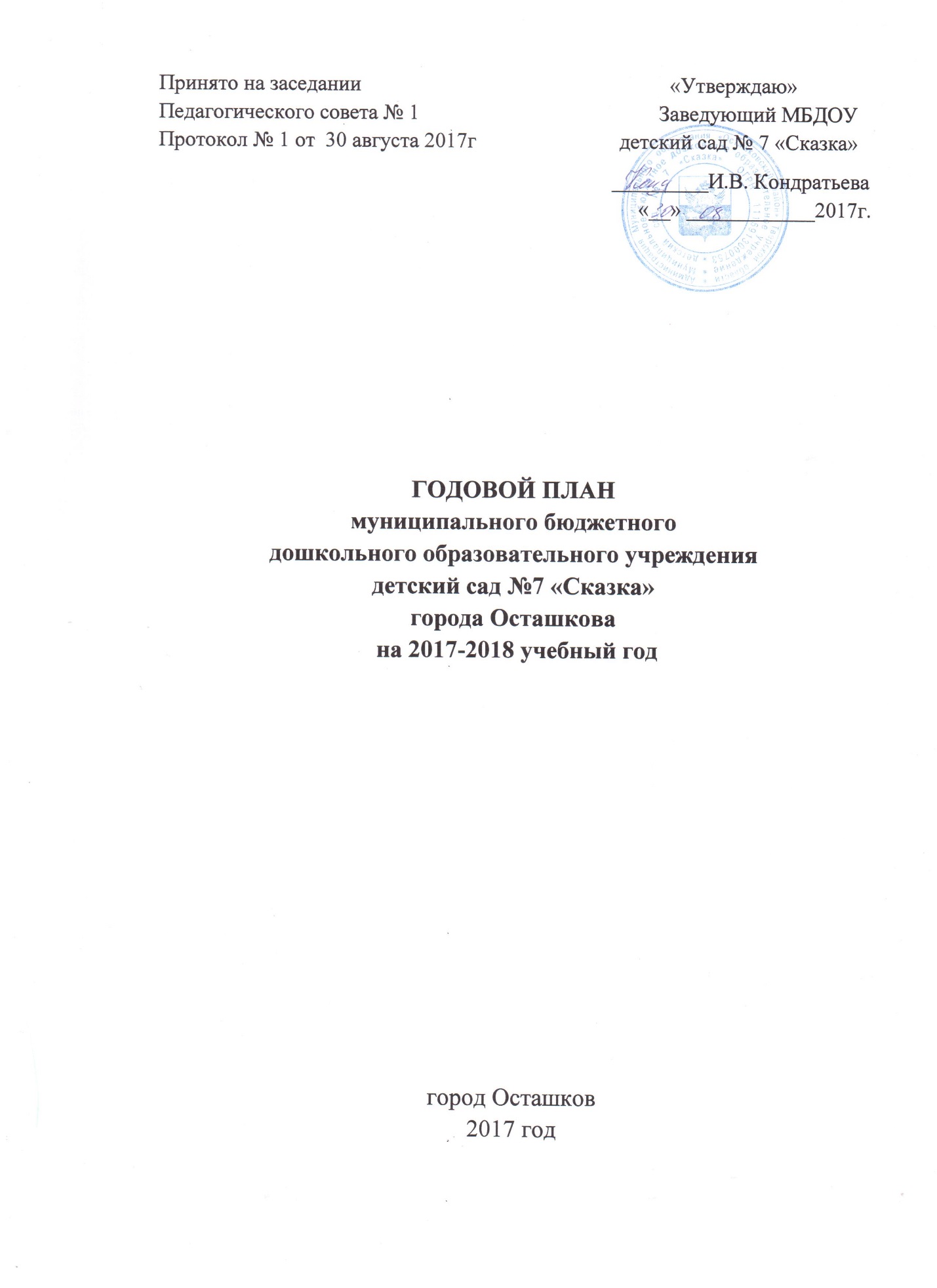 Цель и задачиЦель: обеспечение качественного образования, воспитания и развития дошкольников в соответствии с Федеральным государственным образовательным стандартом дошкольного образования на основе гуманного и личностно-ориентированного взаимодействия детей и взрослых.Задачи:Формировать профессиональную компетентность педагогов  в области  освоения  новых  федеральных государственных образовательных стандартов дошкольного образования, посредством интерактивных методов методической работы.Систематизация знаний педагогов по театральной деятельности детей раннего и дошкольного возраста и создание в ДОУ условий для их самореализации.Создать в ДОУ условия, способствующие нравственно-патриотическому воспитанию дошкольников через приобщение к истокам русских народных традиций и культуры.Внедрять в работу ДОУ новые формы сотрудничества с родителями, осуществляя разностороннее развитие дошкольников в триаде: семья-педагог-ребенок.Продолжать работу по развитию физических качеств дошкольников через организацию двигательной активности детей в режиме дня в соответствии с требованиями СанПиН.   Педагогические советыПЕДАГОГИЧЕСКИЙ СОВЕТ № 1 «Приоритетные направления образовательной деятельности  ДОУ»(организационно-информационный)Цель: - утверждение перспектив в работе  коллектива на учебный год;- обозначить проблемы дошкольного учреждения, его особенности, ресурсы, необходимые для реализации нового содержания работы с детьми и их родителями; наметить пути решения задач	Дата проведения: 30 августа  2017 г.ПЕДАГОГИЧЕСКИЙ СОВЕТ № 2 «Театрализованная деятельность в современном ДОУс учётом ФГОС ДО»(Тематический)Цель: систематизирование знаний педагогов о театрализованной деятельности. Задачи:1.Продолжать формировать у педагогов профессиональные навыки по организации и проведению театрально-игровой деятельности. 2.Учить работать с рекомендуемыми методическими источниками, отбирая нужную информацию. 3.Развивать умение педагогов дискуссировать, во время ответов опираться на личный педагогический опыт. Форма проведения: игра «Театральный ринг». Дата проведения: ноябрь  2017 г.ПЕДАГОГИЧЕСКИЙ СОВЕТ № 3 «Стратегия взаимодействия ДОО и семьи»(деловая игра)Цель: повышение профессиональной компетентности педагогов в области организации взаимодействия с родителями воспитанниковЗадачи:1. уточнить и систематизировать знания педагогов по проблеме взаимодействия с родителями.2. повысить профессиональную компетентность педагогов по организации новых форм взаимодействия с родителями;3. активизировать педагогическое мышление воспитателей как основу использования нетрадиционных форм работы с родителями в ДОУ, стимулировать развитие у них творчества и профессиональной активности;4. поддержать интерес педагогов к дальнейшему изучению данной темы.Дата проведения: январь 2018г.ПЕДАГОГИЧЕСКИЙ СОВЕТ № 4  «Приобщение дошкольников к русской народной культуре»(Тематический)Цель: активизировать педагогов, включать их в коллективную работу; оценивать профессиональную компетентность в вопросах приобщения дошкольников к русской народной культуре; развивать умения обсуждать, согласовывать и коллегиально принимать единое решение в группе по обсуждаемому вопросу.Дата проведения:  март 2016г.ПЕДАГОГИЧЕСКИЙ СОВЕТ № 5«Итоги работы за учебный год и перспективы на будущее»Цель: подвести итоги работы коллектива за учебный год, проанализировать  работу по выполнению задач годового плана. Наметить перспективы на следующий учебный год. Форма проведения: традиционнаяДата проведения: май  2017г.КонсультацииСеминары, семинары-практикумыМастер – классыОткрытые просмотрыСмотры-конкурсыОрганизация выставокКонтроль и руководствоОрганизационно-управленческая работаРасстановка педагогических кадровТемы по самообразованиюПроизводственные совещания и инструктажиВзаимодействие с семьями воспитанниковВзаимодействие МБДОУ со музеем и детской библиотекой Праздники и развлеченияТематический план проведения физкультурных развлечений и досуговФизкультурные праздники и соревнованияОрганизация «Дней здоровья»№п\пМероприятияОтветственный Подготовка к педсовету  Подготовка к педсовету воспитатели групп1.Изучение программы по своим возрастным группамвоспитатели групп2.Подготовка и оформление документации в группахвоспитатели групп3.Подбор методической литературы, пополнение и обновление материалов педагогического процессаст. воспитательЕ.В Плотникова4.Маркировка мебели по ростовым показателям детей  воспитатели групп 5.Подготовка отчетов о летней оздоровительной работе с детьмивоспитатели групп6.Самопроверка групп к началу учебного года воспитатели групп План педсовета  План педсовета Итоги летней оздоровительной работы.ст. воспитательЕ.В. ПлотниковаПринятие Годового плана, учебного плана    ст. воспитательЕ.В. ПлотниковаРассмотрение и утверждение основной общеобразовательной программы дошкольного учреждения в соответствии с ФГОС  ДОЗаведующийИ.В. КондратьеваОбзор и утверждение Рабочих программ (ежедневное планирование воспитательно-образовательной работы) возрастных групп в соответствии с образовательным стандартомст. воспитательЕ.В. ПлотниковаУтверждение графиков и планов работы групп   ст. воспитательЕ.В. ПлотниковаИтоги по результатам смотра готовности групп и помещений детского сада к началу учебного годаст. воспитательЕ.В. ПлотниковаРассмотрение и принятие локальных актовЗаведующийИ.В. Кондратьева, председатель ТКЛ.В. ЗарайскаяРешение педагогического советаст. воспитательЕ.В. Плотникова№п\пМероприятияОтветственный Подготовка к педсовету  Подготовка к педсовету ст. воспитательЕ.В Плотникова1.Семинар - практикум «Театральная деятельность в ДОУ. Виды театров».Цель: систематизация знаний педагогов о видах театра, повышение компетентности педагогов по разделу «развитие ребенка в театральной деятельности».ст. воспитательЕ.В Плотникова2.Тематический контроль «Организация работы по театрализованной деятельности в ДОУ».ЗаведующийИ.В. Кондратьева, ст. воспитательЕ.В Плотникова3.Консультация «Театральная деятельность в ДОУ в соответствии с ФГОС». 
ст. воспитательЕ.В Плотникова4.Проведение открытых мероприятий по теме.ст. воспитательЕ.В Плотникова,воспитатели5.Смотр - конкурс уголков театрализованной деятельности «Волшебный мир театра». ст. воспитательЕ.В Плотникова,воспитатели6.Организация и проведение в группах «Недели театра». ст. воспитательЕ.В Плотникова,воспитатели7.Самостоятельное изучение литературы по теме «Театрализованная деятельность в работе с дошкольниками».ст. воспитательЕ.В Плотникова,воспитатели План педсовета  План педсовета 1.Итоги о выполнении решения предыдущего педсовета.ЗаведующийИ.В. Кондратьева,2.Вступительное слово «Значение и специфика театрального искусства».  ст. воспитательЕ.В. Плотникова3.Итоги тематической проверки «Организация условий для театрализованной деятельности детей в детском саду»ЗаведующийИ.В. Кондратьева,4.Итоги смотра-конкурса  уголков театрализованной деятельности «Волшебный мир театра». ст. воспитательЕ.В. Плотникова5.Игра «Театральный ринг». ст. воспитательЕ.В. Плотникова6.Подведение итогов, решение педагогического совета. ст. воспитательЕ.В Плотникова,№п\пМероприятияОтветственный Подготовка к педсовету  Подготовка к педсовету ст. воспитательЕ.В. Плотникова1.Консультации на темы: «Современная семья», «Компетентное родительство».ст. воспитательЕ.В. Плотникова2.Дискуссия на тему «Семейное и общественное воспитание – единство и различие»ст. воспитательЕ.В. Плотникова,воспитатели3.Анкетирование воспитателей «Мои «плюсы» и «минусы» в общении с родителями»ст. воспитательЕ.В. Плотникова4.Тематический контроль «Организация сотрудничества с родителями»ЗаведующийИ.В. Кондратьева, ст. воспитательЕ.В Плотникова5.Конкурс на лучшее оформление уголка для родителейст. воспитательЕ.В. Плотникова,воспитатели6.Анкетирование родителей «Соответствие работы ДОУ стандартам, определяющим стиль работы персонала с родителями и детьми в ДОУ» ст. воспитательЕ.В. Плотникова,воспитатели План педсовета  План педсовета 1.Итоги о выполнении решения предыдущего педсоветаст. воспитательЕ.В. Плотникова2.Вступительное слово «Работа с родителями в условиях внедрения ФГОС в ДОУ».  ст. воспитательЕ.В. Плотникова3.Справка по итогам тематической проверки «Организация сотрудничества с родителями»ст. воспитательЕ.В. Плотникова4.Сообщение на тему «Вовлечение родителей в жизнь группы, как средство создания дополнительных возможностей для всех участников образовательного процесса, позволяющих реализовать индивидуальный подход»воспитатели5.Деловая игра «Дерево – мудрости»ст. воспитательЕ.В. Плотникова,воспитатели  6.Решение кроссворда «Социокультурные факторы, определяющие формирование родительства»ст. воспитательЕ.В. Плотникова,воспитатели7.Решение психолого-педагогических ситуаций.ст. воспитательЕ.В. Плотникова,воспитатели8.Решение педагогического советаст. воспитательЕ.В. Плотникова№п\пМероприятияОтветственный Подготовка к педсовету  Подготовка к педсовету ст. воспитательЕ.В Плотникова,воспитатели1.Консультации: «Планирование работы по приобщению детей к истокам русской народной культуры»,«Работа с детьми по народному календарю».ст. воспитательЕ.В Плотникова,воспитатели2.Интеллектуальная викторина «Путешествие в прошлое России»ст. воспитательЕ.В Плотникова,воспитатели3.Тематическая проверка «Использование устного народного творчества в НОД и в повседневной жизни»ЗаведующийИ.В. Кондратьева ст. воспитательЕ.В Плотникова4.Конкурс уголков патриотического воспитанияст. воспитательЕ.В Плотникова,воспитатели5.Взаимопосещение занятий, включающих вопросы воспитания детей на традициях русской культуры.ст. воспитательЕ.В Плотникова,воспитатели План педсовета  План педсовета Итоги о выполнении решения предыдущего педсоветаст. воспитательЕ.В ПлотниковаВступительное слово «Актуальность работы по приобщению детей к истокам русской народной культуры»ст. воспитательЕ.В Плотникова,воспитателиИтоги тематической проверки «Использование устного народного творчества в НОД и в повседневной жизни»ст. воспитательЕ.В Плотникова,Педагогический тренинг.ст. воспитательЕ.В Плотникова,воспитателиИспользование русских народных игр в физическом воспитании дошкольниковст. воспитательЕ.В Плотникова,воспитателиРешение педагогического советаст. воспитательЕ.В Плотникова№п\пМероприятияОтветственный Подготовка к педсовету  Подготовка к педсовету ст. воспитательЕ.В Плотникова,воспитатели1.Подготовка и оформление документации в группахст. воспитательЕ.В Плотникова,воспитатели2.«О наших успехах» - подготовка воспитателями  отчета  о результатах своей работы за годст. воспитательЕ.В Плотникова,воспитатели План педсовета  План педсовета Итоги о выполнении решения предыдущего педсоветаЗаведующийИ.В. КондратьеваАнализ  работы педагогического коллектива в   учебном году. Достижения. Проблемы. Трудности по внедрению ФГОС ДОст. воспитательЕ.В ПлотниковаРезультаты освоение образовательной программы ДО.ст. воспитательЕ.В Плотникова,воспитателиАнализ готовности детей к обучению в школе. (Итоги мониторинга освоения основной образовательной программы)ст. воспитательЕ.В Плотникова,воспитателиАнализ состояния работы по повышению профессионального мастерства педагоговст. воспитательЕ.В Плотникова,воспитателиПерспективы работы коллектива на следующий учебный год. Анкетирование педагогов.ЗаведующийИ.В. КондратьеваРешение педагогического советаст. воспитательЕ.В Плотникова,воспитатели№ п/пМероприятия Дата Ответственные 1.«Требование к правильному оформлению и ведению групповой документации»сентябрьст. воспитательЕ.В Плотникова2.«Театральная деятельность в ДОУ в соответствии с ФГОС». октябрьВоспитатель детского домаТ.В. Звонарева3.Планирование работы с родителями в соответствии с ФГОСдекабрьст. воспитательЕ.В Плотникова4.Выставки – интересная форма взаимодействия ДОУ и семьиянварьВоспитатели младшей-средней группы5.Как оформить участок зимойянварьВоспитатели 2 группы раннего возраста6.«Планирование работы по приобщению детей к истокам русской народной культуры»,«Работа с детьми по народному календарю».февральст. воспитательЕ.В Плотникова7.«Организация экспериментальной деятельности младших дошкольников»мартМ.И. Суворова8.Консультация по запросу педагоговАпрель ст. воспитательЕ.В Плотникова9.Организация оздоровительных мероприятий в летний периодМай ст. воспитательЕ.В Плотникова№ п/пМероприятияДата Ответственные Семинар - практикум «Театральная деятельность в ДОУ. Виды театров».Цель: систематизация знаний педагогов о видах театра, повышение компетентности педагогов по разделу «развитие ребенка в театральной деятельности».Ноябрь ст. воспитательЕ.В ПлотниковаСеминар - практикум «Познаем окружающий мир через игру и эксперименты».Апрель ВоспитательМ.И. Суворова№ п/пМероприятия   ДатаОтветственные 1.«Воспитание у детей творческих способностей»Октябрь Музыкальный руководитель М.Г. Родина 2.«Как научиться делать витражи»Декабрь Воспитатель детского дома Е.Ю. Дмитриева3.«Мастерская народных кукол»Март Воспитатель Е.В. Плотникова№ п/пМероприятия   Дата Ответственные 1.Проведение открытых мероприятий по теме «Театральная деятельность в ДОУ»Ноябрь ст. воспитательЕ.В Плотникова,воспитатели2.Проведение открытых мероприятий по теме «Нравственно патриотическое воспитание»Март ст. воспитательЕ.В Плотникова,воспитатели3.Проведение открытых итоговых мероприятий «Вот и стали мы на год взрослей»Май ст. воспитательЕ.В Плотникова,воспитатели№ п/пМероприятияДата Ответственные 1.«Готовность групп ДОУ к новому учебному году» сентябрьст. воспитательЕ.В Плотникова,воспитатели2.«Лучшее оформление театрализованного уголка в группе согласно ФГОС ДО»ноябрьст. воспитательЕ.В Плотникова,воспитатели3.«Зимний участок»январьст. воспитательЕ.В Плотникова,воспитатели4.Конкурс на лучшее оформление уголка для родителейдекабрь-январьст. воспитательЕ.В Плотникова,воспитатели5.Конкурс портфолиофевральст. воспитательЕ.В Плотникова,воспитатели6.«Лучшее оформление уголка патриотического воспитания в группе согласно ФГОС ДО»мартст. воспитательЕ.В Плотникова,воспитатели№ п/пМероприятияДатаОтветственные Конкурс поделок из природного материала «Волшебница Осень»сентябрьст. воспитательЕ.В Плотникова,воспитателиКонкурс рисунков «Художница Осень» октябрьст. воспитательЕ.В Плотникова,воспитатели«Моя мама рукодельница»ноябрьст. воспитательЕ.В Плотникова,воспитатели«Лучшая новогодняя елочная игрушка»декабрьст. воспитательЕ.В Плотникова,воспитатели«Автомобиль своими руками»февральст. воспитательЕ.В Плотникова,воспитатели«Зимушка-зима» рисункиянварьст. воспитательЕ.В Плотникова,воспитатели«Лучший букет для мамы»мартст. воспитательЕ.В Плотникова,воспитателиКонкурс рисунков и поделок «Природа весной»апрельст. воспитательЕ.В Плотникова,воспитатели«Открытки ветеранам»майст. воспитательЕ.В Плотникова,воспитатели«Здравствуй, лето»майст. воспитательЕ.В Плотникова,воспитателиРисунки на асфальте к Дню защиты детейиюньст. воспитательЕ.В Плотникова,воспитатели№ п/пТип контроля, темаСроки проведенияИсполнитель 1.Фронтальный контроль1.Фронтальный контроль1.Фронтальный контроль1.Фронтальный контроль1.1«Взаимодействие детского сада и семьи»Вопросы контроля:1.Содержание, оформление наглядной информации для родителей.2.Планирование работы с семьей.3.Родительские собрания.4.Паспорт семьи.В течение годаЗаведующийИ.В. Кондратьеваст. воспитательЕ.В Плотникова2.Тематический контроль2.Тематический контроль2.Тематический контроль2.Тематический контроль2.1«Организация театрализованной деятельности в ДОУ»Вопросы контроля:1. Создание условий в группах для проведения работы по театрализованной деятельности в ДОУ. 2. Планирование  воспитательно-образовательной работы с детьми. 3. Профессиональное  мастерство  воспитателя по театрализованной деятельности  и уровень развития творческих способностей детей в театрализованной деятельности. 4. Система работы с родителями по организации театрализованной деятельности.ноябрьЗаведующийИ.В. Кондратьеваст. воспитательЕ.В Плотникова2.2«Использование устного народного творчества в НОД и в повседневной жизни»Вопросы контроля:1.Уровень профессионального мастерства педагогов.2.Планирование работы с детьми.3.Создание условий для воспитания и обучения детей.4.Работа с родителямимартЗаведующийИ.В. Кондратьеваст. воспитательЕ.В Плотникова                           3.Оперативный контроль                           3.Оперативный контроль                           3.Оперативный контроль                           3.Оперативный контроль3.1Санитарное состояние помещений группыВ течение годаЗаведующийИ.В. Кондратьеваст. воспитательЕ.В Плотникова3.2Охрана жизни и здоровья дошкольниковВ течение годаЗаведующийИ.В. Кондратьеваст. воспитательЕ.В Плотникова3.3Выполнение режима дняСентябрьНоябрьМарт ЗаведующийИ.В. Кондратьеваст. воспитательЕ.В Плотникова3.4Выполнение режима прогулкиОктябрьФевраль ЗаведующийИ.В. Кондратьеваст. воспитательЕ.В Плотникова3.5Организация питания в группеСентябрьЯнварь Апрель ЗаведующийИ.В. Кондратьеваст. воспитательЕ.В Плотникова3.6Организация совместной деятельности по воспитанию КГН и культуры поведенияФевраль ЗаведующийИ.В. Кондратьеваст. воспитательЕ.В Плотникова3.7Организация режимного момента «умывание»Март ЗаведующийИ.В. Кондратьеваст. воспитательЕ.В Плотникова3.8Проведение закаливающих процедурМайЗаведующийИ.В. Кондратьеваст. воспитательЕ.В Плотникова3.9Организация совместной деятельности в утренний период времениМарт ЗаведующийИ.В. Кондратьеваст. воспитательЕ.В Плотникова3.10Организация совместной деятельности во второй половине дняМай ЗаведующийИ.В. Кондратьеваст. воспитательЕ.В Плотникова3.11Подготовка воспитателя к НОДОктябрьАпрельЗаведующийИ.В. Кондратьеваст. воспитательЕ.В Плотникова3.12Планирование воспитательно- образовательной работы с детьмиВ течение годаЗаведующийИ.В. Кондратьеваст. воспитательЕ.В Плотникова3.13Планирование и организация итоговых мероприятийНоябрьАпрельЗаведующийИ.В. Кондратьеваст. воспитательЕ.В Плотникова3.14Материалы и оборудование для реализации образовательной области «Физическое развитие»Октябрь Ноябрь ЗаведующийИ.В. Кондратьеваст. воспитательЕ.В Плотникова3.15Материалы и оборудование для реализации образовательной области «Социально-коммуникативное развитие»ДекабрьФевральЗаведующийИ.В. Кондратьеваст. воспитательЕ.В Плотникова3.16Материалы и оборудование для реализации образовательной области «Речевое развитие»ФевральЗаведующийИ.В. Кондратьеваст. воспитательЕ.В Плотникова3.17Материалы и оборудование для реализации образовательной области «Познавательное развитие» Центр сенсорикиЯнварь ЗаведующийИ.В. Кондратьеваст. воспитательЕ.В Плотникова3.18Материалы и оборудование для реализации образовательной области «Познавательное развитие» Центр конструктивной деятельностиСентябрь ЗаведующийИ.В. Кондратьеваст. воспитательЕ.В Плотникова3.19Материалы и оборудование для реализации образовательной области «Познавательное развитие» Центр природы и экспериментированияДекабрь ЗаведующийИ.В. Кондратьеваст. воспитательЕ.В Плотникова3.20Материалы и оборудование для реализации образовательной области «Художественно-эстетическое  развитие» музыкально-театральный центрНоябрь ЗаведующийИ.В. Кондратьеваст. воспитательЕ.В Плотникова3.21Материалы и оборудование для реализации образовательной области «Художественно-эстетическое  развитие» Центр изобразительной деятельности.Декабрь  ЗаведующийИ.В. Кондратьеваст. воспитательЕ.В Плотникова3.22Оформление и обновление информации в уголках для родителейОктябрь Январь ЗаведующийИ.В. Кондратьеваст. воспитательЕ.В Плотникова3.23Проведение родительских собраний СентябрьДекабрьМай ЗаведующийИ.В. Кондратьеваст. воспитательЕ.В ПлотниковаФ.И.О.Возрастная группаКатегория Плотникова Елена Владимировна1 группа раннего возрастаПервая категорияСуворова Маргарита Ивановна1 группа раннего возрастаСоответствие Кузьмина Елена Викторовна2 группа раннего возрастаСеменова Екатерина Владленовна2 группа раннего возрастаЗарайская Лариса ВладимировнаМладшая- средняя группаСоответствиеХемишинец Ирина ЕвгеньевнаМладшая- средняя группаСоответствие Ф.И.О.ТемаИтоговое мероприятиеПлотникова Е.В«Устное народное творчество в воспитании детей раннего возраста»Отчет на педсовете Суворова М.И.«Ознакомление детей раннего возраста с окружающим миром через детское экспериментирование»Отчет на педсоветеКузьмина Е.В.«Ознакомление детей раннего возраста с окружающим миром через игру»Выступление на родительском собрании с отчетом о проделанной за год работеСеменова Е.В.«Развитие сенсорных способностей детей раннего возраста»Открытый показ Зарайская Л.В.«Использование здоровьесберегающих технологий в средней группе»Отчет на педсоветеХемишинец И.Е.«Формирование элементарных математических представлений у детей 3 – 5 лет»Отчет на педсовете№ п /пМероприятия Дата ответственные1Общее собрание сотрудников ДОУ. Правила внутреннего рудового распорядка. Ознакомление с приказами на новый учебный год. Итоги приемки ДОУ к новому учебному году.Сентябрь ЗаведующийИ.В. Кондратьеваст. воспитательЕ.В Плотникова2Общее собрание сотрудников. О подготовке и проведении новогодних праздников. Техника безопасности при проведении елки.Декабрь ЗаведующийИ.В. Кондратьеваст. воспитательЕ.В Плотникова3.«Охрана жизни и здоровья воспитанников в зимний период»Декабрь-февральЗаведующийИ.В. Кондратьеваст. воспитательЕ.В Плотникова4.«Профилактика гриппа в период эпидемиологического неблагополучия»Декабрь-февральЗаведующийИ.В. Кондратьеваст. воспитательЕ.В Плотникова5.«Организация летней оздоровительной работы».Май ЗаведующийИ.В. Кондратьеваст. воспитательЕ.В Плотникова№ п /пМероприятияДата ОтветственныйОбщие родительские собранияЗаведующийИ.В. Кондратьеваст. воспитательЕ.В Плотникова1.«Сотрудничество детского сада и семьи в условиях реализации ФГОС ДО».Сентябрь ЗаведующийИ.В. Кондратьеваст. воспитательЕ.В Плотникова2.«Поговорим о безопасности» с привлечением сотрудника ГИБДД, пожарной частиДекабрь ЗаведующийИ.В. Кондратьеваст. воспитательЕ.В Плотникова3.«Совместная деятельность родителей и ДОУ. Подведение итогов года. Планы на следующий годМай ЗаведующийИ.В. Кондратьеваст. воспитательЕ.В Плотникова4.Групповые родительские собрания по плану воспитателя        По планувоспитатели5.Участие родителей в мероприятиях ДОУ            В течение годавоспитатели6.Консультации для родителей, анкетирование      В течение годаЗаведующийИ.В. Кондратьеваст. воспитательЕ.В Плотникова, воспитатели№ п /пМероприятия Дата Ответственный 1.Посещение детской библиотекисогласно плану работыВ течение годаст. воспитательЕ.В Плотникова,воспитателиПосещение краеведческого музеясогласно плану работыВ течение годаст. воспитательЕ.В Плотникова,воспитатели№Наименование мероприятияДата Ответственные 1.Развлечение «Вот и лето прошло»Сентябрь Муз. руководитель Родина М.Г.,Воспитатели всех возрастных групп 2.Осенний праздник Боровик в гостях у детей»Октябрь Муз. руководитель Родина М.Г.,Воспитатели 2 группы раннего возраста Осенний праздник «Осень, Осень, в гости просим»ОктябрьМуз. руководитель Родина М.Г.,Воспитатели младшей-средней группы3.Групповой праздник «Мамин день»Ноябрь Муз. руководитель Родина М.Г.,Воспитатели 2 группы раннего возрастаСемейный праздник «День матери»НоябрьМуз. руководитель Родина М.Г.,Воспитатели младшей-средней группы4.«Снегурочка в гостях у малышей»Декабрь Муз. руководитель Родина М.Г.,Воспитатели 1 группы раннего возраста«Новоселье у Снеговика»Декабрь Муз. руководитель Родина М.Г.,Воспитатели 2 группы раннего возраста«В гости к Метелице»Декабрь Муз. руководитель Родина М.Г.,Воспитатели младшей-средней группы5.Прощание с елкой. Январь Муз. руководитель Родина М.Г.,Воспитатели всех возрастных групп6.«Праздник пап»Февраль Муз. руководитель Родина М.Г.,Воспитатели младшей-средней группы«Праздник Масленицы»Февраль Муз. руководитель Родина М.Г.,Воспитатели всех возрастных групп7.«Мамин праздник»Март Муз. руководитель Родина М.Г.,Воспитатели 2 группы раннего возраста«Приходите мамы, в гости к нам»Муз. руководитель Родина М.Г.,Воспитатели младшей-средней группы8.Фестиваль «Селигерские ершата»Апрель Муз. руководитель Родина М.Г.,Воспитатели всех возрастных групп«Весенний праздник»Муз. руководитель Родина М.Г.,Воспитатели 2 группы раннего возраста«Весенняя капель»Муз. руководитель Родина М.Г.,Воспитатели младшей-средней группы9.Групповой праздник «В кругу семьи»МайМуз. руководитель Родина М.Г.,Воспитатели младшей-средней группы№Наименование мероприятияВремя проведенияОтветственные1«Что нам осень принесла»октябрьИнструктор ФЗК Бровцева Г.Б.,    воспитатели младше-средней группы2«Путешествие в осенний лес»ноябрьИнструктор ФЗК Бровцева Г.Б.,    воспитатели младше-средней группы и 2 группы раннего возраста3«Здравствуй, гостья зима!»декабрьИнструктор ФЗК Бровцева Г.Б.,    воспитатели младше-средней группы и 2 группы раннего возраста4«Зимние забавы»январьИнструктор ФЗК Бровцева Г.Б.,    воспитатели младше-средней группы и 2 группы раннего возраста5День Защитника Отечества»,февральИнструктор ФЗКБровцева Г.Б.,    воспитатели младшей-средней группы6«В здоровом теле здоровый дух»апрельИнструктор ФЗКБровцева Г.Б.,    воспитатели младшей-средней группы7«Навстречу солнышку»майИнструктор ФЗКБровцева Г.Б.,    воспитатели 2 группы раннего возраста№Названия праздниковДата проведенияОтветственные 1«Папа, мама, я – спортивна семья».мартИнструктор ФЗК,    воспитатели3«Здравствуй, лето»июньИнструктор ФЗК,    воспитатели№НазванияДата проведенияОтветственные 1«Осень – щедрая пора»октябрьИнструктор ФЗК,    воспитатели2«Чтобы нам не болеть»февральИнструктор ФЗК,    воспитатели3«Спорт, здоровье и Я»майИнструктор ФЗК,    воспитатели